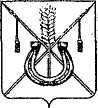 АДМИНИСТРАЦИЯ КОРЕНОВСКОГО ГОРОДСКОГО ПОСЕЛЕНИЯ КОРЕНОВСКОГО РАЙОНАПОСТАНОВЛЕНИЕот 22.10.2014   		                                     			         № 1064г. КореновскО признании утратившими силу некоторых постановлений администрации Кореновского городского поселенияКореновского районаВ целях приведения нормативного правового акта в соответствие с действующим законодательством, администрация Кореновского городского поселения Кореновского района п о с т а н о в л я е т:1. Признать утратившими силу: 1.1 Постановление администрации Кореновского городского поселения Кореновского района от 25 марта 2010	 года № 227 «Об утверждении Порядка принятия решений о разработке долгосрочных целевых программ Кореновского городского поселения Кореновского района, их формирования и реализации»;1.2 Постановление администрации Кореновского городского поселения Кореновского района от 18 февраля 2013 года 	№ 166 «О внесении изменения в постановление администрации Кореновского городского поселения Кореновского района от 25 марта 2010 года № 227 «Об утверждении Порядка принятия решений о разработке долгосрочных целевых программ Кореновского городского поселения Кореновского района, их формирования и реализации»;1.3 Постановление администрации Кореновского городского поселения Кореновского района от 28 октября 2013года № 1099 «О муниципальных программах Кореновского городского поселения Кореновского района».2. Общему отделу администрации Кореновского городского поселения Кореновского района (Воротникова) официально опубликовать настоящее постановление и разместить его на официальном сайте органов местного самоуправления Кореновского городского поселения Кореновского района в сети Интернет.3. Контроль за выполнением настоящего постановления возложить на заместителя главы Кореновского городского поселения Кореновского района Р.Ф.Громова. 4. Постановление вступает в силу со дня его официального опубликования.ГлаваКореновского городского поселенияКореновского района      				         	    		      Е.Н.Пергун